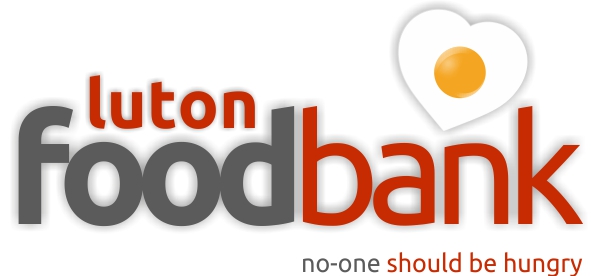 APPLICATION FORMLuton Foodbank LtdCompleting your application formComplete your form using black or dark blue ink.  If you can, take a copy of your application form for your own information before you return it to us.Give as much information as you can about why you think you are suitable for the job and how you meet the necessary criteria.Please remember to make sure you have included evidence to show how you meet all the essential criteria listed in the Person Specification or you will not be short-listed. Applications made by CV will not be shortlisted – you must complete this application.  Please complete the Equal Opportunity Monitoring section and sign the declaration at the end of the form.  Use additional sheets as necessary and make sure they are securely attached to your form and are noted with the position you are applying for.Return your form to us on or before the closing date, applications received after the closing date, or incomplete applications, may not be accepted.Please keep free the interview date that is mentioned in either the job advert or other information sent to you.  We may not be able to provide alternative dates.Please ensure that any gaps in your employment or educational history since leaving secondary school are fully explained.The 'person specification' lists what is required of a candidate to enable them to do the job applied for and whether those requirements are 'essential' or 'desirable'.Essential requirements - without which candidates will be rejected.Desirable requirements - used for choosing between two good candidates.The Equal Opportunity Monitoring Form (Section E) is removed from your form before being passed to the short-listing or interview panel. This section is for our records and monitoring purposes only.All other sections are passed to the short-listing and interview panel.  If you are selected for interview, you will be asked to confirm the information you have given on your Criminal Conviction Form. If appointed, the manager will discuss the relevance or otherwise of any conviction with an HR Adviser.In the interests of economy, completed application forms will not be acknowledged.  If you have any queries concerning your application please contact Lynne Sandle (details on application form). Only short listed applicants will be contacted.  Therefore, if you do not receive any further communication from us within 4 weeks of the closing date, you may assume you have not been short listed for the position on this occasion.Section A	Personal detailsSection B 	Education and EmploymentPlease give details of all employment, the most recent first.  You must account for all periods of employment, career breaks, periods of unemployment, education and voluntary work since leaving secondary school without any gaps.  Please use additional sheets if required.Please give the name and address of two referees who can verify your employment record - one should be your present or most recent employer.  If you have not been in paid employment, please give the name and address of two heads of any education or training establishment or managers of any voluntary group (or both) that you have worked for.  Personal references are acceptable only if work references are not available.The council has to undertake certain enquiries relating to the appointment of staff working with children, the elderly and people with a disability.  You must be prepared to accept that if short-listed, your present employer and/or immediate past employer (or last employer relating to the relevant client group) may be contacted.  Will you please therefore indicate the full name and address of your present employer and/or past employer, as well as the other referee you nominate.  Applications will not be considered if this information is not given.Please give any dates when, if short-listed, you would not be available to attend an interviewPlease indicate whether you need any arrangements to be made if you are invited for an interviewe.g. wheelchair accessible location, induction loop in the interview room, etc. Section C	Experience and relevant skillsPlease use additional sheets if required, ensuring they are securely attached and noted with your name and the position of the job you are applying for. The 'person specification' lists what is required of a candidate to enable them to do the job and whether those requirements are 'essential' or 'desirable'.  You must demonstrate how you meet all the essential requirements in order to do the job.The shortlisting panel will decide who to invite to interview by comparing section C with the 'person specification'. It is extremely important that you give as many clear examples as you can detailing how you specifically meet the requirements of the job.  Make sure you include all relevant experience, knowledge or skills, this includes voluntary or unpaid work. It is advisable to address each of the essential requirements separately.  Please use the headings in the table which relate to the person specification to ensure you cover all the required criteria.  I declare that the information I have given is correct, and give my consent for it to be used for monitoring purposes and understand that this information may be checked for accuracy against information held by other institutions and/or government departments, such as UKIS and the Home Office.  I realise that false information or omissions may lead to dismissal without notice.Section D	Disclosure of criminal convictionsTo apply for a job you must tell us about any unspent criminal convictions you have - in line with the Rehabilitation of Offenders Act 1974.  When applying for certain jobs, you will also need to declare spent convictions, pending charges/current police investigations, bind overs, warnings/cautions or reprimands.  (See item 2 below)The information you provide will be treated as strictly confidential and will be considered only in relation to the job for which you are applying.If you disclose a conviction, it doesn't necessarily mean that we will not consider and appoint you.  Our main consideration will be whether the offence would make you unsuitable for the type of work that you are applying for.1	Please read carefully the notes on page 9 and then enter any unspent convictions below2	You must also state spent convictions, pending charges/current police investigations, bind overs, warnings/cautions or reprimands if you are applying for a job in one of the following areas:	Or, if the job means that you are likely to be in regular contact with the following groups of people:If yes, please complete belowFurther information in relation to any conviction may be required at interview.I declare that I have provided all the information required and that the information I have given is correct.  I understand that, should I be appointed, failing to declare or falsification of information will result in my dismissal without notice.Section D 	Disclosure of criminal convictions contDetails of relevant convictions and time periods are as follows:-Further notesIf you were under 17 years of age on the date of your conviction, please halve the period shown in the right-hand column.  This does not apply to sentence under the heading 'Detention by direction of the Home Secretary'For the purpose of calculating a 'spent' conviction, it does not matter whether a sentence was suspended.When applying for some job you must also declare spent convictions, pending charges/current Police investigations, bindovers, warnings/ cautions or reprimands.  If you are employed, failure to declare or falsification of information will result in your dismissal without notice. Section E 	Equal Opportunity Monitoring This section will not be passed to the short-listing panelPlease note the following points before completing your application formPerson specificationYour application formJob detailsPosition applied forClosing datePlease tell us where you saw this post advertisedPersonal detailsPersonal detailsPersonal detailsPersonal detailsPersonal detailsTitle e.g. Mr, Mrs, Miss or MsTitle e.g. Mr, Mrs, Miss or MsFirst name(s)Surname (family name)State any previous name(s) you have been known by e.g. maiden name, married name or aliasesState any previous name(s) you have been known by e.g. maiden name, married name or aliasesState any previous name(s) you have been known by e.g. maiden name, married name or aliasesState any previous name(s) you have been known by e.g. maiden name, married name or aliasesState any previous name(s) you have been known by e.g. maiden name, married name or aliasesPrevious name(s)Date(s) changedWhy changedAddressAddressMobile telephone numberDaytime telephone number (including code)Email addressEvening/weekend telephone number (including code)Immigration statusImmigration statusImmigration statusImmigration statusImmigration statusImmigration statusImmigration statusImmigration statusImmigration statusImmigration statusImmigration statusImmigration statusImmigration statusImmigration statusImmigration statusImmigration statusImmigration statusAre you entitled to take up employment in the ?Proof may be asked for at interview.  YesPlease state clearly if you require a work permit or give the terms of your visa and expiry datePlease state clearly if you require a work permit or give the terms of your visa and expiry datePlease state clearly if you require a work permit or give the terms of your visa and expiry datePlease state clearly if you require a work permit or give the terms of your visa and expiry dateAre you entitled to take up employment in the ?Proof may be asked for at interview.  Please state clearly if you require a work permit or give the terms of your visa and expiry datePlease state clearly if you require a work permit or give the terms of your visa and expiry datePlease state clearly if you require a work permit or give the terms of your visa and expiry datePlease state clearly if you require a work permit or give the terms of your visa and expiry dateAre you entitled to take up employment in the ?Proof may be asked for at interview.  NoPlease state clearly if you require a work permit or give the terms of your visa and expiry datePlease state clearly if you require a work permit or give the terms of your visa and expiry datePlease state clearly if you require a work permit or give the terms of your visa and expiry datePlease state clearly if you require a work permit or give the terms of your visa and expiry dateNational insurance numberNational insurance numberNational insurance numberNational insurance numberNational insurance numberNational insurance numberDriving licenceDriving licenceDriving licenceDriving licenceDriving licenceDriving licenceDriving licenceDriving licenceDriving licencePlease complete this section only if this job requires you to drivePlease complete this section only if this job requires you to drivePlease complete this section only if this job requires you to drivePlease complete this section only if this job requires you to drivePlease complete this section only if this job requires you to drivePlease complete this section only if this job requires you to drivePlease complete this section only if this job requires you to drivePlease complete this section only if this job requires you to drivePlease complete this section only if this job requires you to driveDo you hold a current driving licence?YesNoEducation and QualificationsEducation and QualificationsEducation and QualificationsEducation and QualificationsEducation and QualificationsPlease list all educational qualifications and training relevant to this postDateResult/LevelProof may be asked for at interview.  Please use additional sheet if required.DateResult/LevelCurrent employmentCurrent employmentCurrent employmentCurrent employmentCurrent employmentCurrent employmentCurrent employmentIf you are not currently employed, please give details of your most recent employmentIf you are not currently employed, please give details of your most recent employmentIf you are not currently employed, please give details of your most recent employmentIf you are not currently employed, please give details of your most recent employmentIf you are not currently employed, please give details of your most recent employmentIf you are not currently employed, please give details of your most recent employmentIf you are not currently employed, please give details of your most recent employmentEmployer's name and addressEmployer's name and addressEmployer's name and addressPositionPositionPositionDate fromDate untilPostcodeHours per weekAnnual salaryNotice requiredReason for leavingBrief description of dutiesApart from this post do you have another job?YesNoPrevious employment Previous employment Previous employment Previous employment Previous employment Previous employment Employer's name and locationDate to nearest monthDate to nearest monthSalary/gradePosition and main responsibilitiesReason for leavingEmployer's name and locationFromToSalary/gradePosition and main responsibilitiesReason for leavingRefereesNameNameNameNameRelationship to you (e.g. manager)Relationship to you (e.g. manager)Relationship to you (e.g. work colleague)Relationship to you (e.g. work colleague)Business addressBusiness addressBusiness addressBusiness addressPostcodePostcodeTelephone number (Including code)Telephone number (Including code)Telephone number (Including code)Telephone number (Including code)Please make sure that your referees are happy for us to contact them.  Please tick this box if you do not wish us to contact your referees without your permission.Arrangements for interviewTell us how you meet the essential requirements of the job.  Please refer to the person specification for more information.  Experience:Skills/ Abilities:Equality Issues:Education and Training:DeclarationSignatureDateIf your application is unsuccessful, we will keep this form for 12 months and use its information solely to fulfil our Statutory duties and our own policiesIf your application is unsuccessful, we will keep this form for 12 months and use its information solely to fulfil our Statutory duties and our own policiesIf your application is unsuccessful, we will keep this form for 12 months and use its information solely to fulfil our Statutory duties and our own policiesIf your application is unsuccessful, we will keep this form for 12 months and use its information solely to fulfil our Statutory duties and our own policiesThis form must be completed and returned by all applicants or we cannot consider your application Accountancy Social services Education service Legal Youth service Parking enforcement Nursing Leisure Under 18 year-olds Those with a mental impairment Over 65 year olds Those with a sight, hearing or speech impairmentPosition applied for:Do you have any criminal convictions to declare?YesNoOffenceDate of ConvictionSentenceSignatureDateYou must disclose all 'unspent' convictions and 'spent' convictions for certain jobs (Item 2, previous page)SentenceBecomes 'spent' afterSentence of imprisonment or youth custody exceeding 6 months but not exceeding 30 months10 yearsA sentence of imprisonment or youth custody not exceeding 6 months7 yearsA sentence of borstal training7 yearsA fine or other sentence, not otherwise covered in this chart, such as a compensation or community service order or a probation order received on or after 3rd February 19955 yearsAn absolute discharge6 monthsA probation order, conditional discharge, bind over, fit person order, supervision order or care orders under the Children and Young Persons Acts (and equivalent in Scotland)1 year or until the order expires (whichever is the longer), or 5 years if a probation order was made on or after 3rd February 1995Cashiering, discharge with ignominy or dismissal with disgrace from the armed forces 10 yearsSimple dismissal from the armed forces7 yearsDetention by direction of the Home SecretaryA detention period exceeding 6 months but not exceeding 30 months5 yearsA detention period not exceeding 6 months3 yearsA detention care order3 yearsA remand home order, an approved school order or an attendance centre orderThe period of the 'order' plus a further year after the order expiresA hospital order under the Mental Health ActsThe period of the 'order' plus a further 2 years after the order expires, with a maximum of 5 years from the date of convictionSentence exceeding 30 monthsA sentence of imprisonment or youth custody more than 30 monthsNever becomes 'spent'Position applied forDate of birthDate of birthDate of birthDate of birthYour full nameFemaleFemaleMaleMaleEthnic classification - I would describe myself as:Asian or Asian BritishAsian or Asian BritishBlack or Black BritishBlack or Black BritishChinese or Other Ethnic GroupChinese or Other Ethnic GroupMixedMixedWhiteWhiteAsian or Asian BritishAsian or Asian BritishBlack or Black BritishBlack or Black BritishChinese or Other Ethnic GroupChinese or Other Ethnic GroupMixedMixedWhiteWhiteIndianChineseWhite & Black BritishPakistaniAfricanWhite & Black AfricanIrishPakistaniAfricanOther – please specifyOther – please specifyWhite & Black AfricanIrishOther – please specifyOther – please specifyKashmiriAny other Black background – please specifyAny other Black background – please specifyWhite & AsianAny other White background - please specify Any other White background - please specify Any other Black background – please specifyAny other Black background – please specifyAny other White background - please specify Any other White background - please specify BangladeshiAny other mixed background - please specifyAny other mixed background - please specifyBangladeshiAny other mixed background - please specifyAny other mixed background - please specifyAny other mixed background - please specifyAny other mixed background - please specifyAny other Asian background - please specifyAny other Asian background - please specifyAny other Asian background - please specifyAny other Asian background - please specifyAny other Asian background - please specifyAny other Asian background - please specifyDisability	Do you consider yourself to be disabled under the Disability Discrimination Act 1995?Candidates with a disability, who can demonstrate that they meet all the 'essential' requirements of the 'person specification', are guaranteed an interview.YesNoDo you consider yourself to be disabled under the Disability Discrimination Act 1995?Candidates with a disability, who can demonstrate that they meet all the 'essential' requirements of the 'person specification', are guaranteed an interview.If yes, how would you describe your disability? If yes, how would you describe your disability? If yes, how would you describe your disability? If yes, how would you describe your disability? If yes, how would you describe your disability? If yes, how would you describe your disability? If yes, how would you describe your disability? If yes, how would you describe your disability? Physical impairment, such as using wheelchair to get around and/or difficulty using armsPhysical impairment, such as using wheelchair to get around and/or difficulty using armsMental health condition, such as depression or schizophreniaSensory impairment, such as being blind/having a serious visual impairment or deaf/having a serious hearing impairmentSensory impairment, such as being blind/having a serious visual impairment or deaf/having a serious hearing impairmentLearning disability (such as Down’s syndrome or dyslexia) or cognitive impairment (such as autism or head-injury)Sensory impairment, such as being blind/having a serious visual impairment or deaf/having a serious hearing impairmentSensory impairment, such as being blind/having a serious visual impairment or deaf/having a serious hearing impairmentLearning disability (such as Down’s syndrome or dyslexia) or cognitive impairment (such as autism or head-injury)Long standing illness or health conditionLong standing illness or health conditionOtherPlease SpecifySexuality - I would describe myself as: Sexuality - I would describe myself as: Sexuality - I would describe myself as: Sexuality - I would describe myself as: Sexuality - I would describe myself as: Sexuality - I would describe myself as: Sexuality - I would describe myself as: Lesbian – A women who is sexually and emotionally attracted to womenBi-sexual – A person who is sexually and emotionally attracted to people of either sexGay Man - A man who is sexually and emotionally attracted to menHeterosexual  - A person who is sexually and emotionally attracted to people of the opposite sexPrefer not to sayReligion/faith/belief - I would describe myself as:Religion/faith/belief - I would describe myself as:Religion/faith/belief - I would describe myself as:Religion/faith/belief - I would describe myself as:Religion/faith/belief - I would describe myself as:Religion/faith/belief - I would describe myself as:Religion/faith/belief - I would describe myself as:Religion/faith/belief - I would describe myself as:Religion/faith/belief - I would describe myself as:Religion/faith/belief - I would describe myself as:Religion/faith/belief - I would describe myself as:Religion/faith/belief - I would describe myself as:Religion/faith/belief - I would describe myself as:Religion/faith/belief - I would describe myself as:Religion/faith/belief - I would describe myself as:ChristianBuddhistHinduJewishMuslimSikhNonePrefer not to sayOther(Please specify)